ICAR - CENTRAL INLAND FISHERIES RESEARCH INSTITUTE 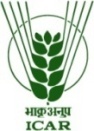 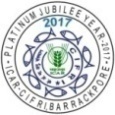 Barrackpore, Kolkata-700 120, West Bengal 2592-1190/1191 Fax: 033-2592-0388 No. DBT AEDFR-1116(1)/2020-Adm. II/	   	          	                             Date : 28.07.2020NOTICE	The ICAR-Central Inland Fisheries Research Institute, Barrackpore invites applications through online mode for engagement of 1(One) Unskilled Labour purely on contractual basis to work under DBT project entitled “Assessment of endocrine disruption in fish reproduction”  at ICAR-CIFRI, Barrackpore as per details given bellow :Only Indian citizens are eligible for applying.All candidatesmust send the prescribed application form to interviewcifri@gmail.com. No application will be considered unless the same is sent to the mentioned email within stipulated date & time.Candidates are requested to send scanned copies of application addressed to the Director, ICAR-CIFRI, Barrackpore, attached with detailed bio-data, affixed with recent passport size photograph and copies of self-attested certificates in support of age, qualifications, experience, testimonials and other credentials to interviewcifri@gmail.com within 05:00 PM on 07.08.2020. All applications received after the mentioned time limit will be summarily rejected. Candidates who are already working/ or in similar positions should produce no objection certificate obtained from their employer/ supervisor at the time of joining.  The selected candidates will be stationed at Barrackpore or at project sites as required from time to time and will have to conduct extensive field work involving frequent travel, laboratory works and survey of different sites for sample collection. Selected Candidate (s) will be required to produce all original documents at the time of Joining. The post is purely temporary and co-terminus with the projects subject to satisfactory performance. The selected candidates shall have not right/claim for regular appointment at ICAR-CIFRI at any point of time. The Director’s decision will be final and binding on all aspects.CHIEF  ADMINISTRATIVE  OFFICERNo. of position01 (one) Unskilled Labour Tenure01 (One) year only OR co-terminus with the project, whichever is earlier.Essential qualificationXIIth  Pass (Science stream)Desirable qualities/ ExperienceExperience of working in laboratories (Certificate must be attached)RemunerationRs. 12600/- PM  consolidatedJob DescriptionTo assist in project work as assigned by the P. I. from time to timeAge LimitMaximum age limit as on the date of interview is 35 years. Age relaxations for SC/ST/OBC/PWD candidates are as per rule.Mode of SelectionTo be selected through merit on the basis of Academic Scores. Selected candidate will be intimated through e-mail.Place of postingHead Office, ICAR-CIFRI, Barrackpore or as per necessities